BHARATHIAR UNIVERSITY,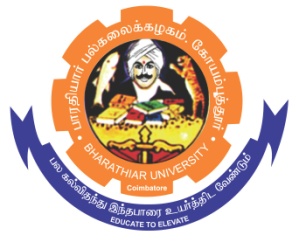 COIMBATORE – 641 046DEPARTMENT OF HISTORYThe Department of History invites eligible candidates to apply with necessary attachments for the position of Guest Faculty in History.Guest Faculty Recruitment 2023 - 2024REGISTRARQualification:Master Degree in History with NET, SET or Ph.D. Date, Time and Place of Interview:Walk- In Interview will be conducted through offline mode. The date and time will be intimated later.No TA/DA will be paid Tenure :For the academic year 2023-24  (July 2023 to April 2024). Further, the service of Guest Faculty will be terminated at any time without assigning any reasons. Salary :Rs. 25000/- per monthDocuments to be produced :Detailed Resume with scanned copy of original certificates & Publications to  history@buc.edu.in on or before 05.08.2023